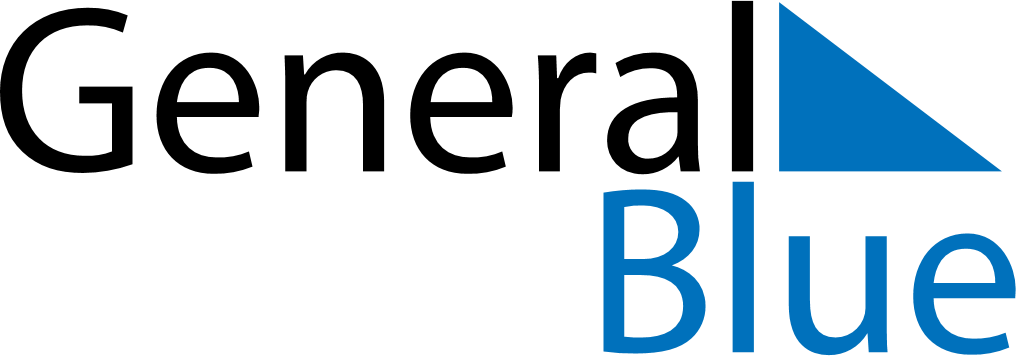 Aruba 2027 HolidaysAruba 2027 HolidaysDATENAME OF HOLIDAYJanuary 1, 2027FridayNew Year’s DayJanuary 25, 2027MondayBetico Croes DayFebruary 8, 2027MondayShrove MondayMarch 18, 2027ThursdayNational Anthem and Flag DayMarch 26, 2027FridayGood FridayMarch 28, 2027SundayEaster SundayMarch 29, 2027MondayEaster MondayApril 27, 2027TuesdayKings DayMay 1, 2027SaturdayLabour DayMay 6, 2027ThursdayAscension DayJune 24, 2027ThursdayDera GaiDecember 5, 2027SundaySt. Nicholas’ EveDecember 25, 2027SaturdayChristmas DayDecember 26, 2027SundayBoxing Day